RoseXEC MinutesTeleconference Go-To MeetingAugust 23, 2019 9:00 AM– 10:00 am PDTattendees: Chris Saski (Chair), Lise Mahoney (Vice-chair), Gayle Volk (Secretary), Dorrie Main, Phil Stewart, Per McCord, Chris Dardick, Tom Gradziel, Jonathan Fresnedo, Ellen Thompason, Janet Slovin Welcome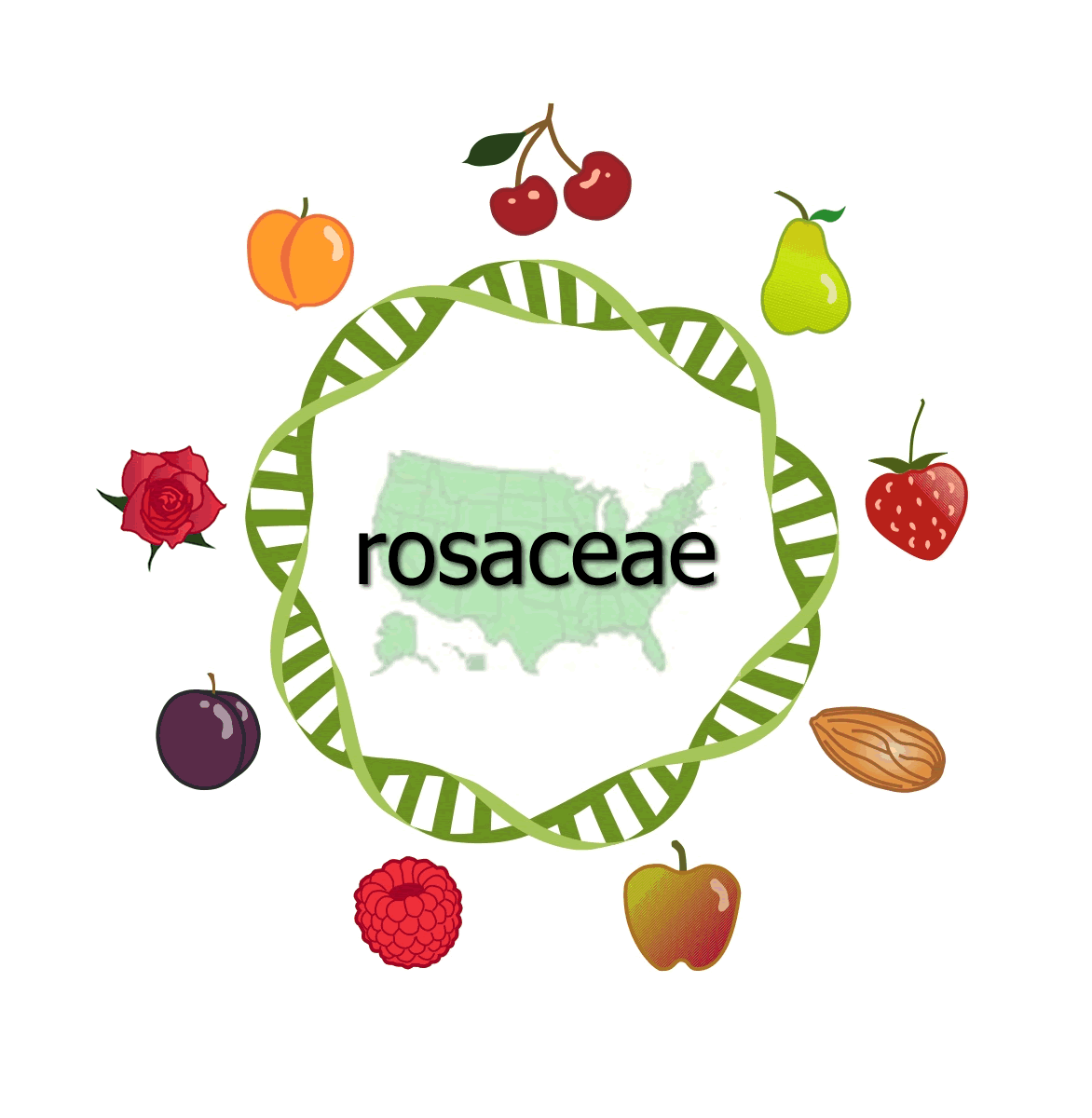 Welcome to new members: Tom Gradziel, Jim Luby, Grabriele Ludwig, Per McCord, Gayle Volk and International members: Igor Pacheco, Yuenpeng HanJan 2019 minutes will be revised and reviewed at the next teleconferencerosexec MembershipGayle Volk was selected as the incoming secretary.  Elections will be held in November 2020 for next year’s ROSEXEC committee. 5 openings for US participants, 2 international. GDR Advisory boardDorrie Main presented an advisory report for GDR.GDR was started in 2003. The quantity and type of data captured in GDR has grown since its inception. There are now 30 genome assemblies, 338 genetic maps, 1967 species represented, and nearly 10,800,000 genotype data.  An SCRI Stakeholder Relevancy Statement was submitted in 2018, and a new SCRI proposal for 2019 is in preparation. Costshares will be required this year, and the possibility of data-value cost-matches is being explored. The new SCRI proposal will likely focus on developing tools and features for all 5 Main lab databases (Rosaceae, Vaccinium, citrus, cotton, cool season food legumes), rather than just the GDR. There was support within the ROSEXEC committee for this effort. An NRSP-10 Project was submitted in 2019 that focused on the Main Lab 5 databases of specialty crops. Plans are underway to make all the project databases self-sustaining. Some users may be charged for access, or funding could be incorporated into related grant applications. coordination and updatesNon-research update (industry, info, and technology transfer) California strawberries have too much fruit in the market, and the quality isn’t great. The weather has been poor.California caneberries are a little better. Raspberry industry is shifting to substrate. Blackberries are coming in strong, but Drosophila is a concern. Industry is actively investing in Mexico production.California cherry production may be down this year; Washington cherries have good quality. Southern peach crop was great.New collaborations (domestic and international)Multistate and planning grant was submitted, but not funded, for Armillaria research.RosBREED project is ending 8/2019. An NSF project (Dardick) with U Maryland has collected comparative expression profiling data on fruit development of raspberry, strawberry, peach and apple (RNA seq data). Will be available in GDR. research fields and technology updatesGermplasm and Genetic ResourcesApple CGC Evaluation grant was funded to collect SNP data on Malus domestica and Malus sieversii accessions in the National Plant Germplasm SystemEnabling technologies in genomics and geneticsSequencing of Fragaria virginiana is underway (Steve Knapp)Prune plume genome sequence is in GDRPERSONNEL CHANGESThomas Chao (apple curator) has resigned from USDAJoseph Postman (pear curator) has retired from USDAJay Norelli retired from USDA (position will be filled)Mike Wisniewski is retiring in Septemer 2019Pear rootstock position in Wenatchee recently closedDriscoll’s has an opening for the Director of Next Generation BreedingRecruiting for a new Director of the New Hampshire Experiment StationANNOUNcements for upcoming meetingsRosEXEC 2019 upcoming quarterly meeting October 17, 2019 – 4th Quarterly MeetingUpcoming meeting announcementsNAPB/PBCC Annual Meetings: University of Georgia, Pine Mountain, GA, August 25-29, 2019HortResearch 2019 Conference, Venice Italy, September 30 to October 4, 2019ISHS symposium on Molecular markers in Horticulture 2020, Nanjing, ChinaRosaceae Genomics Conference 10 in Barcelona, March 31-April 3, 2020Plant and Animal Genome, San Diego Jan 11-14, 2020